Chaitra 
Dubai, UAE | 971504753686 / +919979971283| chaitra.376684@2freemail.com   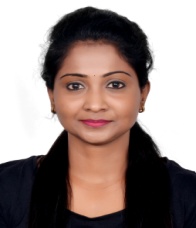 OBJECTIVE
A competent professional with over 4.7 years of experience in Content Development, Content Editing, Proof Reading and Content Management. Ability to manage all aspects of writing and editing for both technical and non-technical content with thorough knowledge of style guidelines. Actively seeking an opportunity with an organization of repute to add value leveraging acquired skills and experiences and in turn grow professionally.SKILLS 
PROFESSIONAL	EXPERIENCESENIOR CONTENT EDITOR – BUSINESS ARTS (HCL TECHNOLOGIES) – May 2016 to October 2016  Global information technology services and a Fortune 500 company. Dealing intheSoftware Services,
  IT Infrastructure Management Services and Business Process Outsourcing Services, etc.WEB CONTENT DEVELOPER– TECHNOSOFT GLOBAL SERVICES: DELL– August 2015 to April 2016A multinational computer technology company and well known for its innovations in supply chain management and e-commerceCONTENT ANALYST– INFORMATION SERVICES GROUP – November 2013 to April 2015One of the leading global technology research and advisory firmCONTENT WRITER– WEBRICH SOFTWARE– June 2012 to February 2013A mobile software company that develops various utility applications for iOS usersTECHNICAL EDITOR– MACMILLAN PUBLISHING SOLUTIONS – October 2010 to September 2011An international publishing company with an objective to enhance education worldwide by supporting communities with culturally and geographically appropriate publishing programs and servicesRoles andResponsibilitiesCreating, revising, editing and proofreading text content for websites, blogs and business collaterals
Translating technical data into simple and user-friendly language
Online-Checking for Styles, Typos, Graphics and Pagination aspects
Customer feedback Management Training subordinates in basic knowledge of typography, book production, proof-reading, editing
Co-ordinate with clients and other departments to get the final output ready
Designing and layout of email messages for email marketing
To create, monitor and track the work plans for on-time delivery as per the defined quality standards
Search Engine Optimization knowledge
Co-ordinate with QC-Dept. and development/update of Job Specification
Liaised with IT staff to ensure quality, timeliness, and efficiency of technical document updatesAchievementsJuggled multiple projects simultaneously and successfully met all deadlines 
SOFTWARE	KNOWLEDGE
Basic knowledge on HTML, FrameMaker, RoboHelp and Wireframe
MS Office – Word, Excel, Visio, Outlook, PowerPoint
Adobe 4.0 and 6.0EDUCATION
MASTER OF SCIENCE( M.SC) -  PESIT, Bangalore University- 2010BACHELOR OF SCIENCE( B. SC) – SJR College for Woman, Bangalore University – 2008PERSONAL DETAILS
Date of Birth– 6th July 1987Languages Known–English, Hindi and KannadaVisa Status – Residence visaREFERENCESAvailable upon requestContentManagementContent DevelopmentContent EditingProof ReadingStyle guidelinesAgile MethodologyBasics of SharePoint AdminTypography